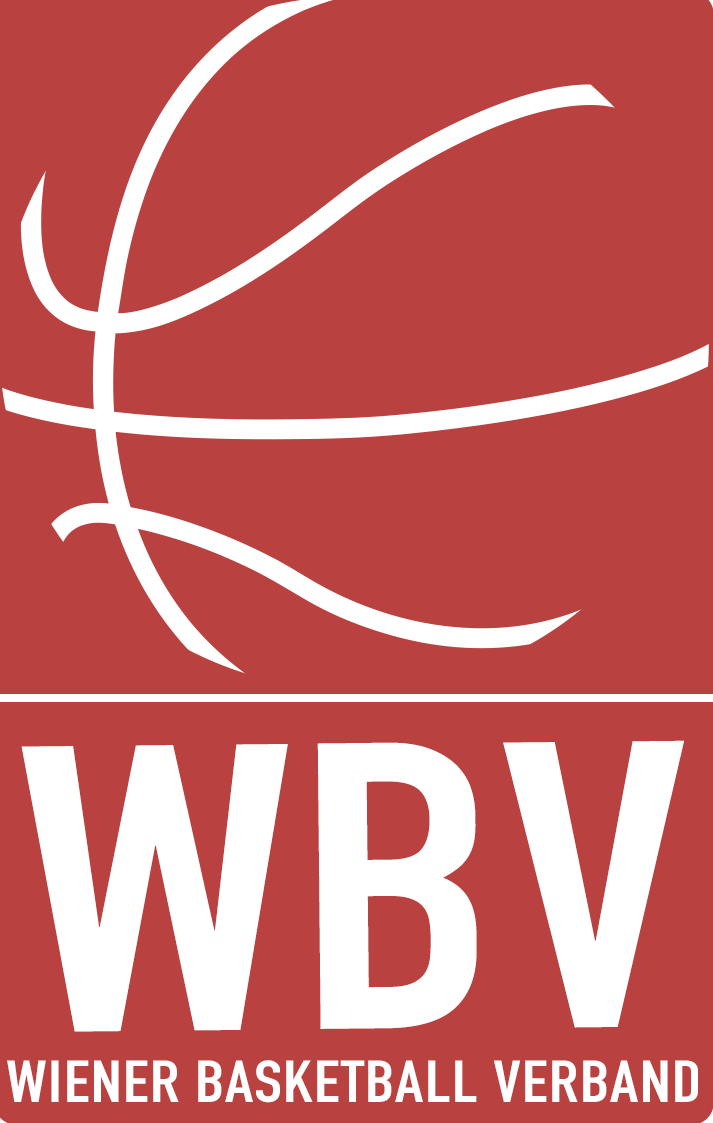      EINLADUNG UND AUSSCHREIBUNG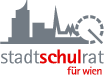                      BASKETBALL    SCHULMEISTERSCHAFTEN 2019/2020Der Wiener Basketball Verband führt die Basketball Schulmeisterschaften 2019/2020 durch, die ab Mitte Oktober 2019 ausgetragen werden.Jede Schule kann beliebig viele Mannschaften melden. Ein(e) Spieler(in) kann jedoch nur für eine Mannschaft in einer Altersstufe gemeldet werden und ist nur für diese spielberechtigt, doch ist es möglich, auch jüngere Schüler/Schülerinnen in einer höheren Altersklasse einzusetzen! In den Altersstufen B und C dürfen nur männliche Schüler bei Burschen- und weibliche Schülerinnen bei Mädchenbewerben eingesetzt werden!Altersstufe B  –  SchülerInnen der Oberstufe (Spielgebühr pro Mannschaft: EURO 100,-)Altersstufe C  –  SchülerInnen der Unterstufe – Jahrgang 2005 und jünger      C1 –  Gruppe mit Vereinsspieler (Jugendliche, die nach dem 1.9.2019 bei einem Basketballverein        gemeldet wurden, gelten nicht als Vereinsspieler) Qualifikation für die Bundesmeisterschaft.      C2 – Gruppe OHNE Vereinsspieler (bereits mit 1 Vereinsspieler Meldung ausschließlich in C1     möglich!)Altersstufe D – 1.8.2007 und jünger (Spielgebühr pro Mannschaft: EURO 60,-)Altersstufe E – 1. Klassen Turnier SchülerInnen der 1. Klassen - 1.8.2008 und jünger: (Spielgebühr pro Mannschaft: EURO 20,-) Nennung im März 2020 und Durchführung ab Anfang April 2020, Finaltag 4.Juni 2020 (Fixtermin) TellgasseIn der Altersstufe B wird nach den Internationalen FIBA-Basketballregeln gespielt, in der Altersstufe C nach den Basketball-Schulcupregeln des Österreichischen Basketball Verbandes.Austragungsmodus:	richtet sich nach der Anzahl der Meldungen, jedoch mindestens 2 Spiele pro MannschaftAustragungsort:		in den teilnehmenden SchulenAustragungszeit:		Oktober 2019– März 2020Finale (Fixtermin):		Mittwoch, 18. März 2020, Wiener Stadthalle NENNUNGSSCHLUSS:  27. September 2019 Die Nennungen erfolgen ausschließlich schriftlich mittels Anmeldeformular an den Wiener Basketball Verband, 1040 Wien, Favoritenstraße 22/11 oder Mail: office@basketballwien.at ! Das Meldeblatt finden Sie zum Download unter www.bewegungserziehung.atAuslosung & TerminbesprechungMontag, 30. September 2019, 19:45 Uhr, USZ Schmelz - HS 2Bitte unbedingt einen Vertreter entsenden, damit die Spieltermine fixiert werden können!!!(Wer keinen Vertreter zu dieser Vorbesprechung schickt, muss den vereinbarten Termin der veranstaltenden Schule akzeptieren!!!)Wir danken dem Stadtschulrat für Wien und der Lehrerschaft im Voraus für die verständnisvolle Unterstützung und erhoffen eine rege Teilnahme der Wiener SchulenJedoch muss in der Altersstufe B eine Gebühr von EURO 100,-, für die Altersstufe D eine Gebühr von EURO 60,- und für die Altersstufe E eine Gebühr von EURO 20,- auf das Konto des Wiener Basketball Verbandes entrichtet werden. Zahlung VOR Bewerbsbeginn!Wiener Basketball VerbandMag. Sophia PlankDr. Thomas HolzgruberSchulsportreferatPräsident